Pusat Konsultasi kehidupan orang asing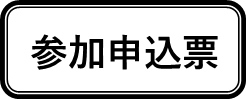       prefektur kochi (Kocoforre)   Konsultasi&Seminar kecil        Minggu, 18 Febuari 2024 (Tahun 6 Reiwa) 　　　Komplek Kebudayaan Kota Tosa Tsunaade (3451-1 Otsu, Takaoka-cho, Kota Tosa)―――――――――――――――――――――――――――――――――――――――――――Silahkan isi dan ceklis pada bagian yang dibutuhkan.（　　）　Menghadiri Pertemuan konsultasi　　　　　　　　　　　　　　　　　　　　　　　　　　　Orang yang melakukan reservasi walaupun bisa kapanpun, Kami akan menghubungi Anda mengenai waktu dan detail lainnya di kemudian hari.      Pada dasarnya, Ini melakukan prinsip Siapa cepat dia dapat, dan juga , Tergantung pada isi pertanyaan Anda, ada kemungkin kami akan merujuk Anda ke institusi lain.（　　）Menghadiri Seminar kecil　　　　　　　　　　　　　　　　　　　　　* Jika Anda juga mengikuti pertemuan konsultasi, silakan isi ✓ saja, dan poin-poin dibawah ini tidak perlu diisi.・Pada hari acara, Anda dapat menggunakan tempat parkir ``Tsunaade''. Harap dicatat bahwa kami tidak bertanggung jawab atas kecelakaan atau pencurian di tempat parkir.・Harap pakai masker saat konsultasi.・Informasi yang Anda masukkan akan dikelola dengan baik dan hanya akan digunakan untuk pertemuan konsultasi dan seminar kecil ini, dan tidak akan diberikan kepada pihak ketiga mana pun.Perlu reservasi untuk (Konsultasi yang berkaitan dengan Status kependudukan.Silahkan isi hanya orang yang ingin Reservasi untuk (Konsultasi kehidupan untuk orang asing).Perlu reservasi untuk (Konsultasi yang berkaitan dengan Status kependudukan.Silahkan isi hanya orang yang ingin Reservasi untuk (Konsultasi kehidupan untuk orang asing).Perlu reservasi untuk (Konsultasi yang berkaitan dengan Status kependudukan.Silahkan isi hanya orang yang ingin Reservasi untuk (Konsultasi kehidupan untuk orang asing).Tolong Isi yang ingin dikonsultasikan pada hari itu.Silahkan isi waktu konsultasi yang diinginkanSilahkan isi waktu konsultasi yang diinginkan10:50～11:3011:40～12:2013:20～14:0014:10～14:5015:00～15:40Bisa kapanpunNamaNama Perusahaan（Tempat・Organisasi）AlamatStatus penduduk※Orang jepang tidak perluBahasa（Silahkan pilih）・Jepang　　　　　・English 　　 　　・Lainnya（　　　　　　　　　　　）※Ketika konsultasi menggunakan bahasa asing、memungkinkan menggunakanLayanan penerjemah telepon.・Jepang　　　　　・English 　　 　　・Lainnya（　　　　　　　　　　　）※Ketika konsultasi menggunakan bahasa asing、memungkinkan menggunakanLayanan penerjemah telepon.Telp・E-mailTel:E-mail:NamaAlamatTelp・E-mailTel:E-mail: